Приложение № 1 к приказу МАУ ИМЦот__03.07.2023 г.______  № ___84___Положение о Межрегиональном марафоне  «День семьи, любви и верности»                                               Дорогие коллеги! 	В соответствии с Федеральной образовательной программой дошкольного образования дошкольные образовательные организации планируют проведение мероприятий согласно примерному перечню основных государственных и народных праздников, представленных в федеральном календарном плане воспитательной работы.	8 июля – День семьи, любви и верности – один из таких памятных дат, когда педагоги организуют воспитательные события, направленные на решение задач: воспитание любви к своей семье, уважительного отношения к родителям, семейным традициям, формирование у обучающихся чувства привязанности к семье, формированию семейных ценностей и др.Приглашаем всех желающих присоединиться к Межрегиональному марафону «День семьи, любви и верности».1. Общие положения.1.1. Межрегиональный марафон «День семьи, любви и верности» проводится в рамках реализации плана Межрегионального сетевого партнерства «Учимся жить устойчиво в глобальном мире: Экология. Здоровье. Безопасность».1.2. Настоящее Положение определяет общий порядок организации и условия проведения Межрегионального марафона «День семьи, любви и верности» (далее – Марафон).1.3. Организаторами Марафона выступают:Межрегиональное сетевое партнерство педагогов «Учимся жить устойчиво в глобальном мире: Экология. Здоровье. Безопасность».МАУ ИМЦ г. Томска.1.4. Мероприятие является платной образовательной услугой: «Организация и проведение мероприятий для обучающихся и родителей сверх услуг, финансируемых бюджетом» (Межрегиональный марафон «День семьи, любви и верности»).2. Цель Марафона – содействие реализации плана воспитательных мероприятий, направленных на формирование ценности «Семья». 3. Задачи Марафона:3.1. Содействовать реализации приоритетных задач в системе дошкольного образования РФ.3.2. Организовать воспитательные события с детьми в детском саду, в кругу семьи.3.3. Представить успешный опыт воспитательной работы по формированию ценности «Семья».4. Участники Марафона.4.1. Участниками конкурса являются педагогические работники, обучающиеся и их родители.4.2. Количество и возраст участников не ограничен. 5. Условия проведения Марафона.5.1. Чтобы принять участие, необходимо:5.1.1. Ознакомить родителей с целью Марафона (каждый педагогический работник самостоятельно определяет формат ознакомления);5.1.2. Оформить заявку в формате Word (приложение). 5.1.3. 8 июля по 24 августа 2023 г. (включительно) организовать воспитательное мероприятие, формат проведения определяется самостоятельно.Варианты:- рассмотреть архивные семейные фотоальбомы;- создание и обсуждение генеалогического древа;- музыкальный или литературный вечер и песни в кругу семьи под гитару;- совместное посещение различных значимых (памятных) для семьи мест;- организация совместного досуга, дела в семье;- организация семейного дня самоуправления (дети играют роль родителей, и наоборот, родители играют роль детей);- организация семейной акции «Сделай приятное бабушке, дедушке, маме, папе, брату, сестре…» и т.п.): день, когда особенно хочется поблагодарить близких и родных людей, сказать «спасибо», сделать приятный сюрприз и т.п.- другое.В рамках Марафона принимается фотоотчет (1-3 фото в формате JPEG., файлы с фото должны быть подписаны ФИО участника, краткое наименование ДОУ, регион), который отправляется вместе с заявкой с 7 по 25 августа 2023 г. (включительно) на электронный адрес: ooa555@yandex.ru с темой письма «ДЕНЬ СЕМЬИ».Организация Марафона. Организацию и проведение Марафона осуществляет оргкомитет, утвержденный Организационным комитетом (приложение 2).7. Сроки проведения Марафона.7.1. Срок приема работ участников Марафона – с 7 по 25 августа 2023 г. (включительно)7.2. Протокол участников Марафона будет представлен не позднее 31 августа 2023 г. на сайте http://partner-unitwin.net. Фото участников Марафона будут представлены в ленте по ссылке https://vk.com/public219420298.7.3. Срок подготовки электронных сертификатов участников Марафона (за представление опыта работы – педагогам; за участие – обучающимся) – не позднее 15 сентября 2023 г.7.4. Срок рассылки электронных сертификатов участников: не позднее 20 сентября 2023 г.7.5. Заявки и фотоотчеты, поступившие после 25 августа 2023 года, оформленные с нарушениями требований, а также без оригиналов документов и квитанции об оплате к участию в Марафоне не допускаются.	8. Финансовые условия участия в Марафоне.8.1.  Участие в Марафоне платное - 200 рублей на одну заявку.Обращаем Ваше внимание, что в рамках Марафона 2 пакета документов: для педагогов и обучающихся. За обучающихся заполняют документы родители (законные представители).8.2.  Документы, на основе которых осуществляются платные услуги, размещены на сайте http://partner-unitwin.net. Дополнительно будет сделана рассылка документов (заявление, договор, акт, согласие на обработку персональных данных).8.3.   Для регистрации участника Марафона необходимо:Шаг 1. Оплатить участие по реквизитам, указанным в квитанции, до 24 августа                2023 г. (включительно), оплату можно произвести онлайн через Сбербанк по реквизитам, указанным в квитанции, далее – сохранить чек об оплате. Если от образовательной организации несколько участников (несколько заявок), можно оплатить одним чеком, а затем откопировать по количеству заявок и приложить к каждому пакету документов.ВНИМАНИЕ! При оплате онлайн быть внимательным при выборе получателя платежа выбирать МАУ ИМЦ ГОРОДА ТОМСКА!Шаг 2. С 8 июля по 24 августа 2023 г. (включительно) организовать воспитательные мероприятия согласно п.5.1 настоящего Положения.Шаг 3.  Скачать и заполнить документы (договор, акт, заявление и согласие на обработку персональных данных) СИНЕЙ пастой, НЕ проставляя и НЕ изменяя даты, не допускаются исправления.Шаг 4. Заполнить ЗАЯВКУ в формате Word (приложение № 1 – для педагогов, приложение № 2 – для обучающихся). Выслать до 25 августа 2023 г. (включительно) заявку в формате Word, прикрепить фотоотчет Марафона, фото (скан) чека об оплате в оргкомитет по адресу: ooa555@yandex.ru с темой письма «ДЕНЬ СЕМЬИ».Шаг 5. Для участников регионов РФ, кроме города Томска, Северска, приложить скан квитанции об оплате и отправить оригиналы всех заполненных документов, не скрепляя листы между собой (договор, акт, заявление, согласие на обработку персональных данных, чек об оплате) почтой до 25 августа 2023 г. (включительно) по адресу: 634041, г. Томск, ул. Киевская 89. На конверте в графе КОМУ – написать МАУ ИМЦ (организация)! для Лалетиной Марины Викторовны. В электронном виде документы НЕ отправлять.Если пакет документов отправлен заказным письмом, то необходимо по электронному адресу: ooa555@yandex.ru сообщить номер трека и дату отправления.Внимание! Всем участникам из города Томска и Северска заполненный пакет оригиналов документов (договор, акт, заявление, согласие на обработку персональных данных, чек об оплате) необходимо привезти до 25 августа 2023 г. (включительно) по адресу: г. Томск, ул. Киевская 89, понедельник-пятница с 9.00-13.00, 14.00-17.00 (звонок на входе). Контактная информация: ooa555@yandex.ru, 8-952-892-54-40, Осипова Оксана Александровна, заместитель директора по развитию МАУ ИМЦ, Фатеева Ольга Ивановна, методист МАУ ИМЦ, 8-952-891-98-71.Приложение № 1 к положениюОбразец заявки* для педагогов*Если от образовательной организации несколько участников, необходимо указать в отдельных строках данные каждого участника.Приложение № 2 к положениюОбразец заявки* для обучающихсяПриложение № 2 к приказу МАУ ИМЦ                                                                                            от _________________ №______Состав оргкомитета Дзятковская Елена Николаевна, Ведущий научный сотрудник лаборатории теоретической педагогики и философии образования ФГБНУ «ИСРО РАО», д.б.н., профессор, руководитель Партнерства Кафедры ЮНЕСКО по изучению глобальных проблем и возникающих социальных и этических вызовов для больших городов и их населения факультета глобальных процессов МГУ им М.В. Ломоносова по теме «Экологическое образование для устойчивого развития в глобальном мире» (по согласованию).Пустовалова Вега Вадимовна, к.п.н., директор МАУ ИМЦ г. Томска, координатор партнёрства «Учимся жить устойчиво в глобальном мире», эксперт сетевой секции «Экологическое образование для устойчивого развития в глобальном мире» кафедры ЮНЕСКО по проблемам больших городов Факультета глобальных процессов МГУ им М.В. Ломоносова.Осипова Оксана Александровна, заместитель директора, методист МАУ ИМЦ.Фатеева Ольга Ивановна, методист МАУ ИМЦ.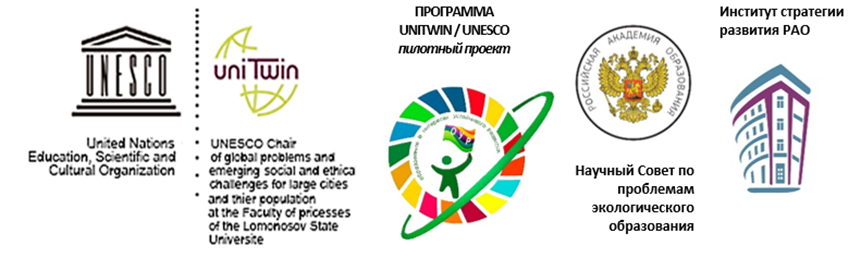 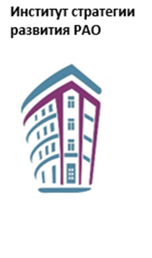 ФИО участника Должность(с маленькой строчной буквы)Наименование образовательной организации (место работы), регионФорма и тема мероприятияЭлектронный адрес (на который будет отправлен сертификат)Контактный телефонИванова Любовь Владимировнаучитель биологииМАОУ № 246, г. СамараФамилия, имя ребенкаФИО родителя, заполняющего договорНаименование образовательной организации (сокращенное)Форма и тема мероприятияФИО сопровождающего педагогаКонтактный телефон педагогаЭлектронный адрес (на который будет отправлен сертификат)